第3、4单元过关检测卷一、认真读题，专心填写。(每空1分，共14分)1．25×40的积的末尾有(　　)个0。2．两位数乘两位数的积可能是(　　)位数，也可能是(　　)位数。3．学校买了4盒乒乓球，每盒5个，每个乒乓球2元，一共花了(　　)元。4．5×21要使这个算式的积是三位数，里最大填(　　)；要使积是四位数，里最小填(　　　　)。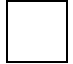 5．12个34的和是 (　　)，48的26倍是(　　)。6．商店买回18箱矿泉水，每箱12瓶，一共有(　　)瓶矿泉水。7．两台织布机8小时织布192米，平均每台织布机每小时织布(　　)米。8．王老师每天都锻炼身体，他每天走12分钟，平均每分钟走98米。王老师一个星期走了(　　)米。9．希望小学三年级有9个班参加“科技小制作”活动，每个班45人，每人完成2件小制作。(1)三年级一共有多少人参加活动？列式为(　　　　　　　　)。(2)每个班的学生完成多少件小制作？列式为(　　　　　　　　)。(3)三年级学生一共完成多少件小制作？列式为(　　　　　　　　)。二、巧思妙断，判断对错。(每题1分，共5分)1．两个因数的末尾都没有0，所得的积的末尾也一定没有0。	(　　)2．两个数的积一定大于这两个数的和。	(　　)3．0除以8得0，0乘8也得0。	(　　)4．79×58的计算结果一定比4800小。	(　　)5．一本书共有400页，明明如果每天读28页，两周就能全部读完。	(　　)三、反复比较，择优录取。(每题2分，共10分)1．笔算43×22，先用个位上的2乘43等于86，表示86个(　　)，再用十位上的2乘43，等于86，表示86个(　　)。A．一	B．十	C．百	D．千2．下面算式中，积大于800的算式是(　　)。A．41×21	B．40×19	C．32×22	D．39×19 3．有420袋牛奶，每6袋装一盒，每7盒装一箱，可以装多少箱？正确列式是(　　)。A．420÷6	B．420÷7	C．420÷6÷7	D．420÷6×74．6名工人5天加工零件600个。600÷6÷5表示(　　)。A．平均每名工人每天加工多少个零件B．平均每名工人5天加工多少个零件C．6名工人平均每天加工多少个零件D．以上都不对5．两个都不为0的数相乘，如果两个因数末尾共有3个0，则积的末尾(　　)。A．有3个0	B．有4个0C．至少有3个0	D．以上都不对四、注意审题，细心计算。(28分)1．直接写得数。(每题1分，共10分)35×10＝	40×70＝	250×2＝	220×30＝	15×40＝12×50＝	0×100＝	130×20＝	39×23≈	89×38≈2．列竖式计算。(每题2分，共6分)59×38＝	46×27＝	89×93＝3．脱式计算。(每题3分，共12分)4×7×36	774÷6÷3	32×48÷8	26×63－426五、动手实践，操作应用。(7分)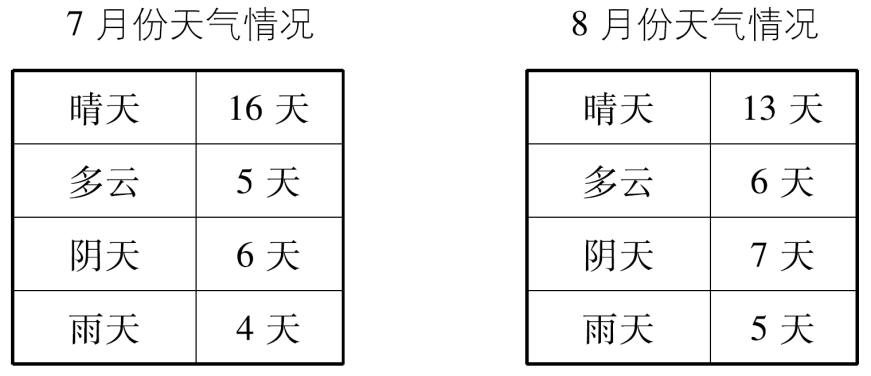 请把上面的信息整理后填在下面的统计表中。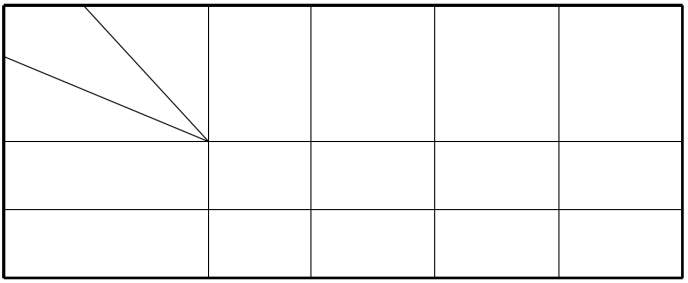 六、走进生活，解决问题。(1题6分，6题10分，其余每题5分，共36分)1．张爷爷家共养了27头奶牛。(1)张爷爷家的奶牛每天一共产多少千克牛奶？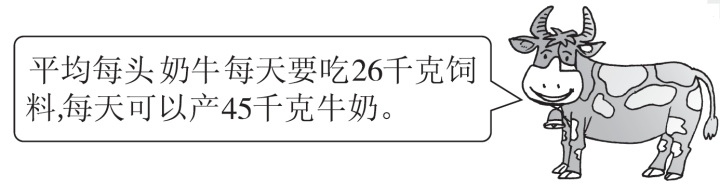 (2)张爷爷家的奶牛一周(7天)一共吃多少千克饲料？2．两个三层书架上一共有252本书，平均每个书架每层有多少本书？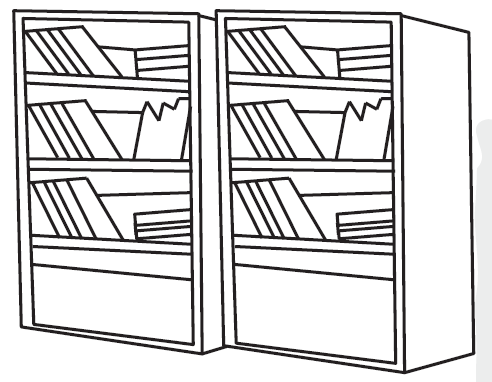 3．北京到山东威海的铁路长1072千米。一列火车从北京出发开往威海，3小时行驶了465千米，照这样的速度，这列火车7小时能到威海吗？4．贝贝去电影院看电影。他坐在最后一排最后一个座位，是21排36号。电影院能容纳800名观众吗？5．植树节到了，同学们到山坡上种树，已经种了29棵，没种的棵数比已种的棵数的18倍少15棵。还要种多少棵树？6.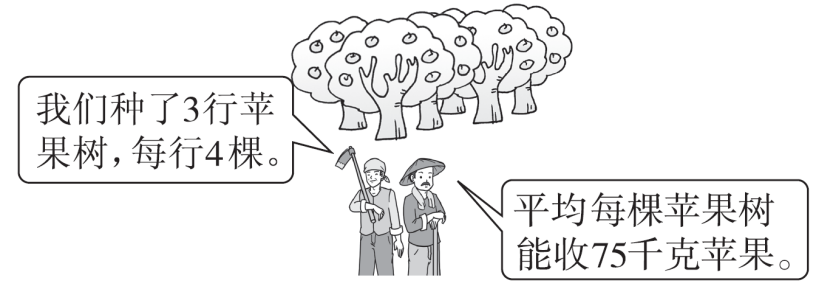 (1)如果用载重1000千克的货车运，能一次把这些苹果都运走吗？(2)把这些苹果装箱，每箱9千克。如果用5辆三轮车运走，平均每辆三轮车运多少箱？(3)如果每千克苹果卖5元钱，你能提出一个数学问题并解答吗？答案一、1.3　2.三　四　3.40　4.4　5				5.408　1248　6.216　7.12　8.8232				9.(1)45×9　(2)45×2　(3)45×9×2				二、1.×　2.×　3.√　4.√　5.×				三、1.A　B　2.A　3.C　4.A　5.C				四、1.350　2800　500　6600　600				600　0　2600　800　3600				2.2242　1242　8277　3.1008　43　192　1212 				五、				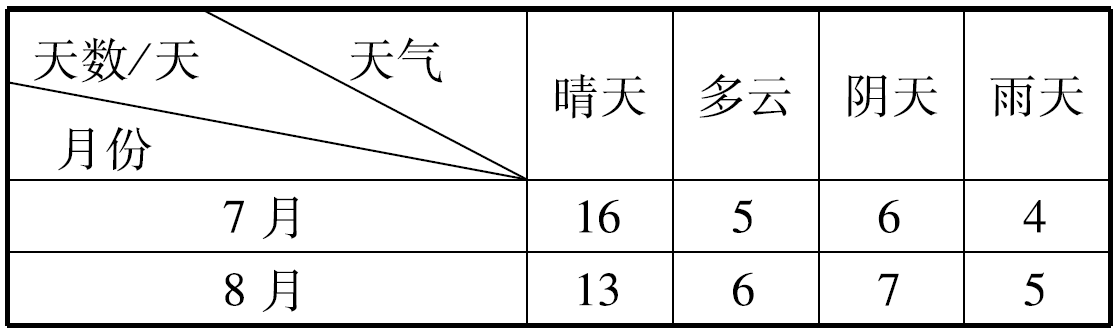 六、1.(1)45×27＝1215(千克)(2)26×27×7＝4914(千克)2．252÷2÷3＝42(本)3．465÷3＝155(千米)　155×7＝1085(千米)1085＞1072　这列火车7小时能到威海。4．21×36＝756(名)　756＜800电影院不能容纳800名观众。5．29×18－15＝507(棵)6．(1)75×4×3＝900(千克)　900＜1000能一次把这些苹果都运走。(2)900÷9÷5＝20(箱)(3)(答案不唯一)这些苹果能卖多少钱？900×5＝4500(元)